Kursangebot 2023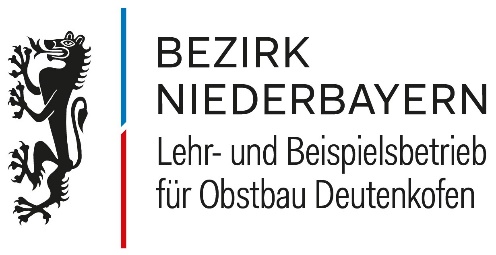 Lehr- und Beispielsbetrieb für Obstbau Deutenkofen84166 Adlkofen, Tel. 08707/205, Fax 08707/932096www.obstbau-deutenkofen.de, mail@obstbau-deutenkofen.deDer Lehr- u. Beispielsbetrieb, eine Einrichtung des Bezirk Niederbayerns, bietet Interessenten die Möglichkeit zur Teilnahme an folgendem Kurs für interessierte Obstliebhaber:      Veredelungskurs I:                  04.02.2023Obstbautage:		        08.02.-10.02.2023Praxisschnittkurs:		        18.02.2023 und 11.03.2023Veredelungskurs II:	        28.04.2023Sommerschnittkurs:	        17.06.2023Obstausstellung:		         24.09.2023Sortenbestimmungsseminar: 28.10.2023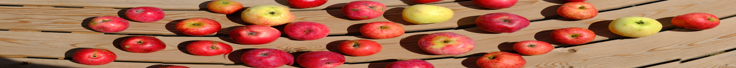 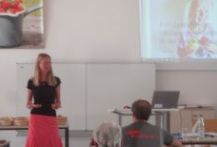 SortenbestimmungskursSamstag, 28.10.2023Die Teilnehmer erwartet eine Kostprobe verschiedenster alter und neuer Apfelsorten! Gerne sollen eigene Fruchtproben zur Bestimmung mitgebracht werden!(Bitte Messer und Schneidebrett zum Aufschneiden der Obstproben mitbringen!)UnkostenbeitragDie Anmeldung ist möglichst schriftlich zu richten an:Lehr- und Beispielsbetrieb für Obstbau Deutenkofen 84166 AdlkofenFax 08707/932096Email: mail@obstbau-deutenkofen.de-	Fax oder E-Mail genügt.-	Bei telefonischer Anmeldungen bitte den vollständigen Namen und die Telefonnummer angeben.-	Anmeldung bis spätestens 1 Woche vor Kursbeginn.Aus organisatorischen Gründen ist die Teilnehmerzahl auf 20 beschränkt!10.00 – 12.00 UhrKlärung von Grundbegriffen und Einteilung der Apfelsorten 12.00 – 13.00 UhrMittagspause (Möglichkeit zum Mittagessen: Gasthaus Westermeier)13.00 – 16.00 UhrBeschreibung der Sortenmerkmale und praktische Übungen,  Kostprobe verschiedenster alter und neuer Apfelsorten16.00 – 17.00 UhrWissenswertes zu einigen Sorten,Tipps zum Anlegen eines KerneherbariumsKursleitungAnja Huber (Pomologin aus Pfeffenhausen, staatl. geprüfte                       Baumwartin)Kursgebühr25,00 €